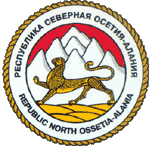           МИНИСТЕРСТВО    ОБРАЗОВАНИЯ    И    НАУКИ    РСО – АЛАНИЯ                 Муниципальное  казённое  общеобразовательное  учреждение                    cредняя общеобразовательная  школа  с. Карман                                          ОГРН 1031500600075          ИНН  1507004131                                       363404  РСО-Алания  Дигорский район                                                      с. Карман – Синдзикау                                       ул. Плиева,  118 тел.: (8-867-33) 97-1-35                                                     e-mail: diqkarman1.@mail. ru.Приказ №10.От 31 августа 2016 года.«О переходе на отраслевую систему оплаты труда».В соответствии с Трудовым кодексом Российской Федерации, Федеральным законом от 29.12.2012 года №273-ФЗ «Об образовании в Российской Федерации,   Постановлением Правительства Республики Северная Осетия – Алания от 21 июня 2016 г. № 229 «Об оплате труда работников организаций, подведомственных Министерству образования и науки Республики Северная Осетия – Алания» и постановления №179А от 30.06.2016 года АМС Дигорский районПРИКАЗЫВАЮ: 1.С 1 сентября 2016 года  МКОУ СОШ с. Карман Дигорского района РСО-Алания перейти на отраслевую  систему оплаты труда. 2. Созаевой Э.Ю.  директору школы: 2.1. Уведомить до 15.09.2016г. работников МКОУ СОШ с. Карман об изменении условий оплаты труда, в соответствии с трудовым законодательством. 2.2. Заключить до 15.09.2016г. дополнительные соглашения к трудовым договорам работников МКОУ СОШ с. Карман. 2.3. Утвердить до 20.09.2016 года: 2.3.1. Положение об отраслевой системе оплаты труда работников МКОУ СОШ с. Карман. 2.3.2. Обеспечить контроль за соблюдением вышеуказанных сроков. 3..Главному бухгалтеру школы, Мстиевой И.Х: 3.1. Подготовить пакет необходимых документов.3.2. Обеспечить контроль за соблюдением вышеуказанных сроков проведения мероприятий по введению отраслевой системы оплаты труда работников школы. 4.Контороль за исполнением настоящего приказа оставляю за собой.Директор школы:                                              Э.Ю. Созаева.